Bilan Social Individuel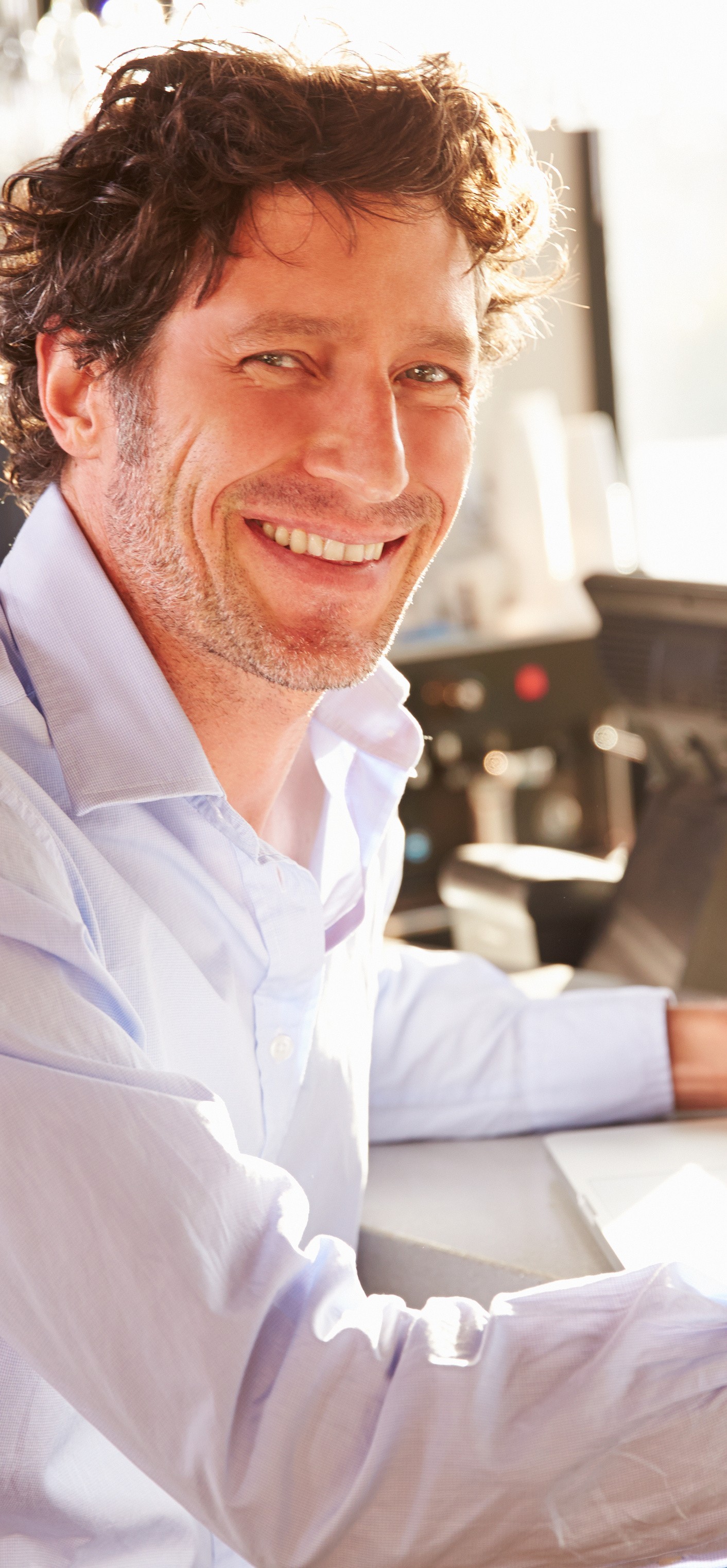 2020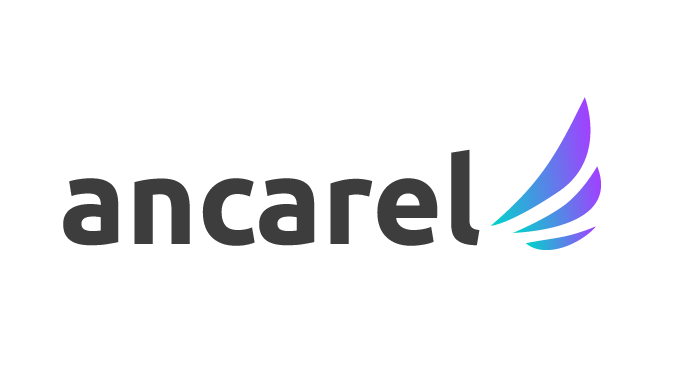 VOTRE BILAN SOCIAL INDIVIDUELBonjour Prénom NOM, vous allez découvrir votre Bilan Social Individuel (BSI).Toutes les informations figurant dans ce document font état de votre activité recensée au 31 décembre 2020.Il regroupe l'ensemble des composantes de votre rémunération globale ainsi qu'un bilan de vos temps et de vos activités.Vous pourrez découvrir les rubriques suivantes :A propos de vous, Rémunération, Temps de travail, Formation, Epargne salariale et Protection sociale.A PROPOS DE VOUSANCIENNETÉ01/05/2009	12 ansPOSTE OCCUPÉResponsable Pôle Comptabilité analytique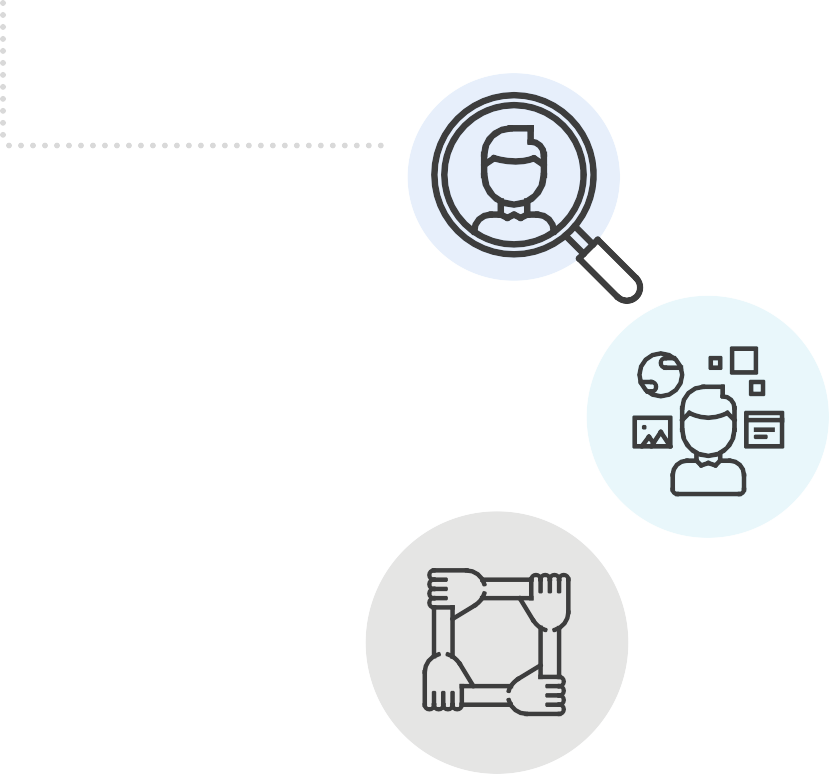 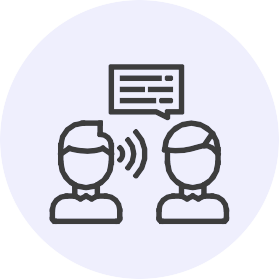 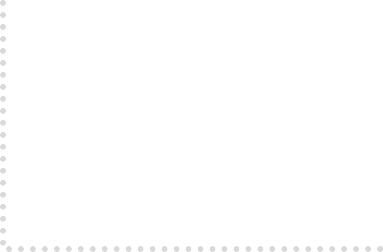 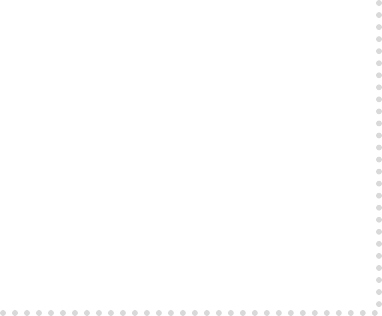 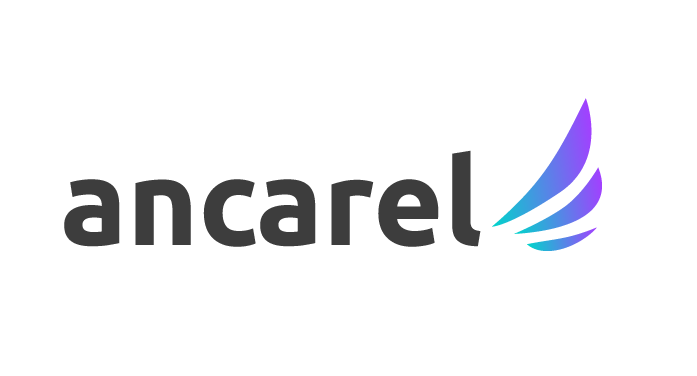 SERVICE/DIRECTION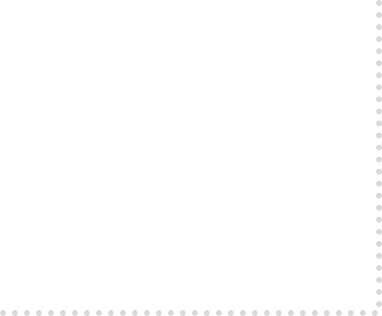 Service Comptabilité Pôle CAA1REMUNERATIONSALAIRE BRUTPRIME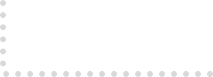 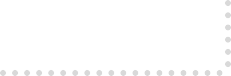 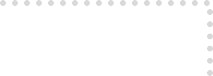 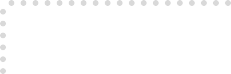 VARIABLE	EPARGNED'ENTREPRISEAvantages en nature	4 875 €Indemnités de transport	500 €TEMPS DE TRAVAILTemps de travail le 31 décembre 2020 : 100%25 joursPris : 15212 joursPris : 5CP : 13 jours RTT : 13 joursPlacés : 13Cumulés : 50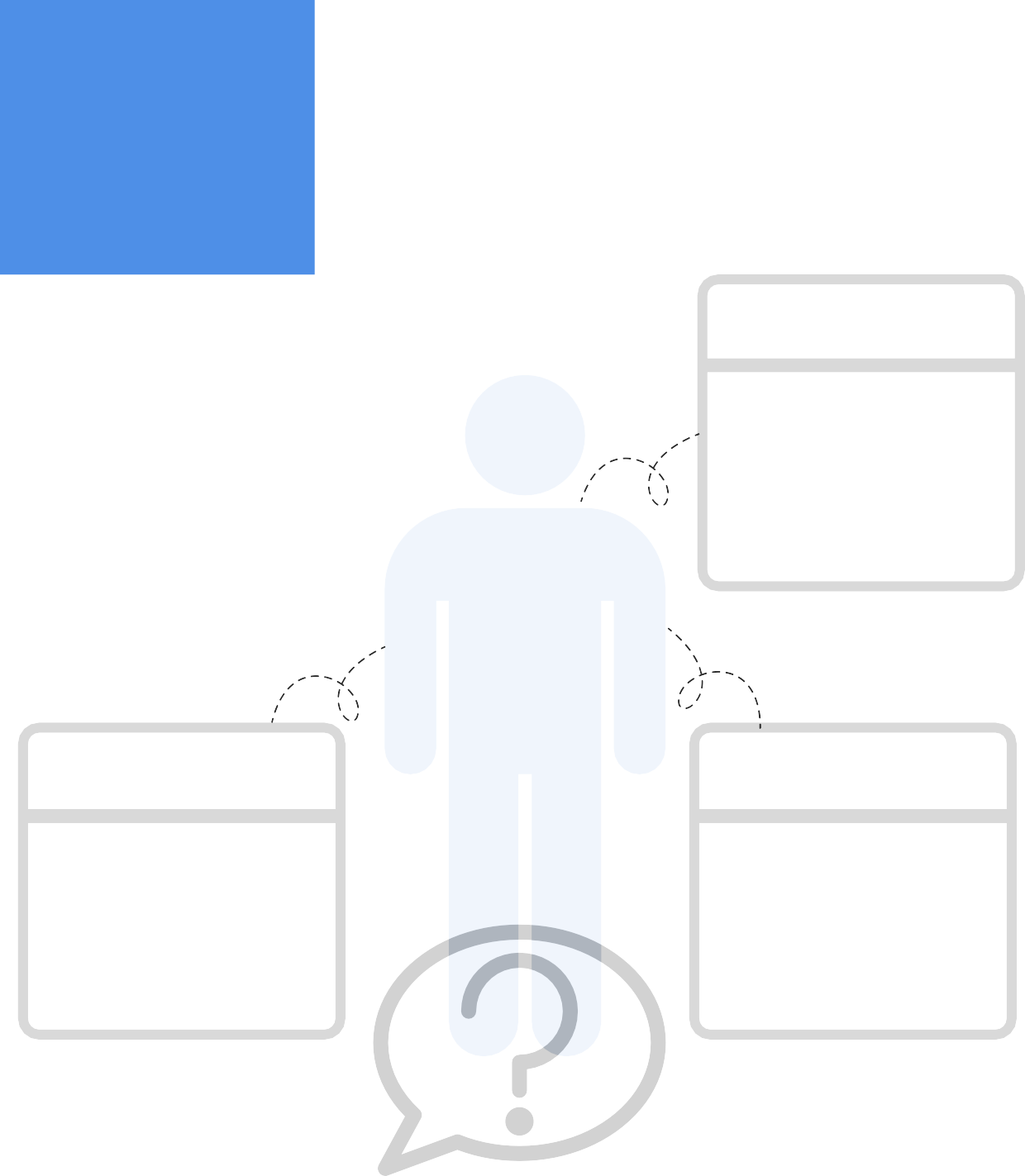 Besoins exprimés pour 2020ManagementCohésion d'équipeTechnique pour mener un entretien avec un collaborateurFormation(s) suivie(s) 2020Manager en 3 dimensions - 3 jours - AncarelDévelopper le travail collaboratif et la cohésion d'équipe - 2 jours - Ancarel3EPARGNE SALARIALELa participation est un dispositif obligatoire de distribution aux salariés d'une partie d'une fraction des bénéfices de la société.L'intéressement est un dispositif facultatif qui associe les salariés à la performance du groupe.Le Plan d’Epargne Entreprise (PEE) est un dispositif d’épargne dans lequel le salarié peut investir sa participation et son intéressement à sa convenance dans des supports diversifiés. Le salarié peut y affecter des versements volontaires.Les fonds versés sont abondés à hauteur de xxx % dans la limite de xxxxx € /an. En 2020, votre participation, intéressement et abondement ont été les suivants :Participation	X XXX €Intéressement	X XXX €Abondement	X XXX €PROTECTION SOCIALELa Mutuelle permet de compléter les remboursements de la Sécurité Sociale en cas de maladie ou de soins. Elle comporte un régime de base obligatoire et propose une option famille. Les contributions employeur sont imposables depuis Janvier 2013.Contribution employeur en 2020	X XXX €La Prévoyance permet de réduire les conséquences financières liées à des événements de vie imprévisibles et ainsi de protéger les familles face à une baisse de revenus.Contribution employeur en 2020 .. : X XXX €4